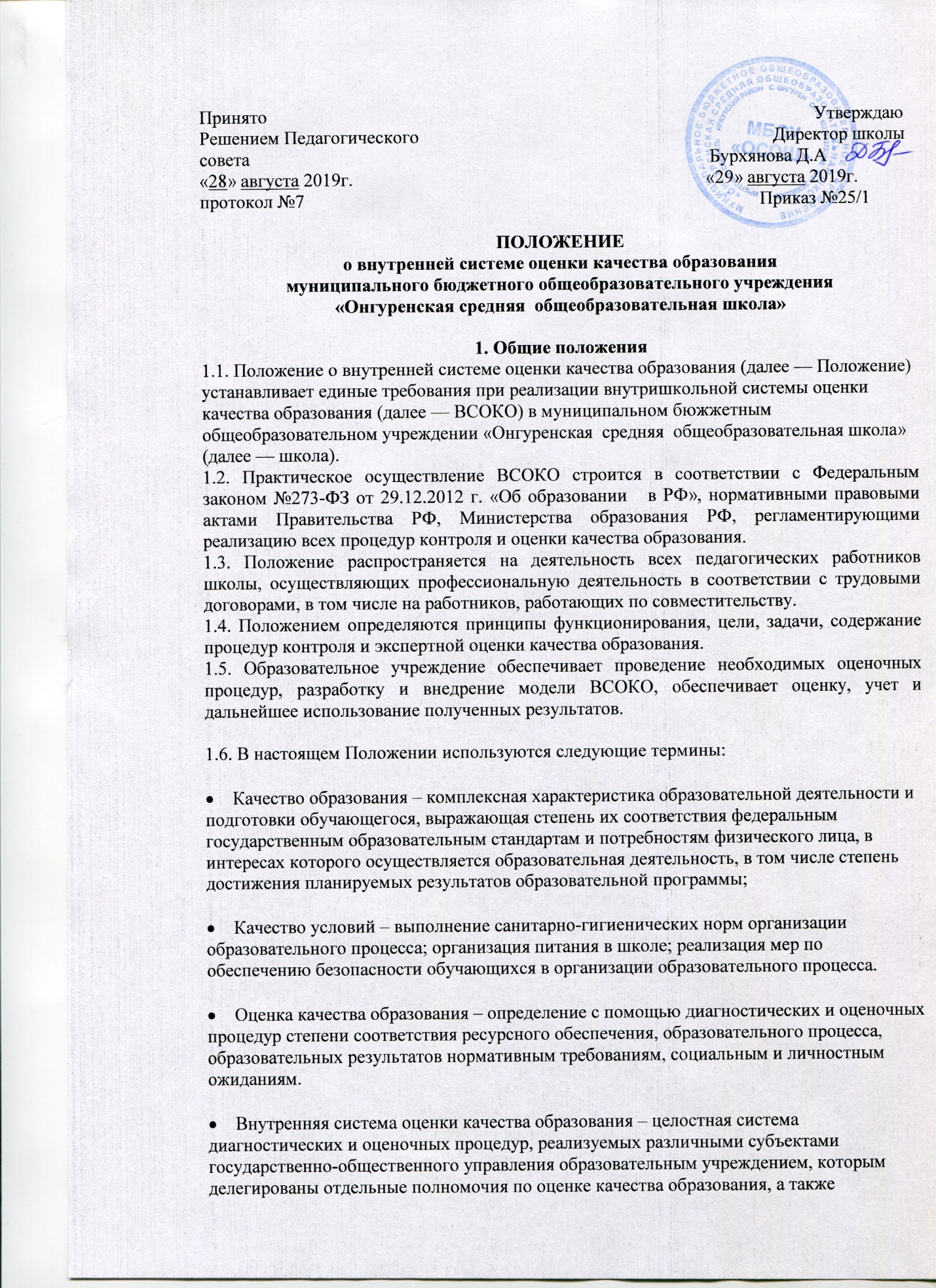 совокупность организационных структур и нормативных правовых материалов, обеспечивающих управление качеством образования.       Измерение – оценка уровня образовательных достижений с помощью контрольных измерительных материалов в стандартизированной форме, содержание которых соответствует реализуемым образовательным программам.       Критерий – признак, на основании которого производится оценка, классификация оцениваемого объекта.       Мониторинг – комплексное аналитическое отслеживание процессов, определяющих количественно-качественные изменения качества образования, результатом которого является установление степени соответствия измеряемых образовательных результатов, условий их достижения и обеспечение общепризнанной, зафиксированной в нормативных документах и локальных актах системе государственно-общественных требований к качеству образования, а также личностным ожиданиям обучающихся.       Экспертиза – всестороннее изучение и анализ состояния образовательного процесса, условий и результатов образовательной деятельности.1.7. Положение о ВСОКО, дополнения и изменения к ней, процедуры, сроки и ответственные за ВСОКО утверждаются приказом директора школы после обсуждения с педагогами, родителями учеников. 2. Цели и задачи функционирования ВСОКО2.1. Целью ВСОКО является получение объективной информации о состоянии качества образования, степени соответствия образовательных результатов и условий их достижения требованиям, определяемым государственным и социальным стандартами, о тенденциях изменения качества образования и причинах, влияющих на его уровень.2.2. Основными задачами ВСОКО являются:• формирование единого понимания критериев образования и подходов к его измерению;• определение степени соответствия качества образования в школе государственным и социальным стандартам;• определение степени соответствия условий осуществления  образовательного процесса государственным требованиям;• формирование ресурсной базы и обеспечение функционирования школьной образовательной статистики и мониторинга качества образования;• проведение самообследования деятельности образовательного учреждения• выявление факторов, влияющих на повышение качества образования;• определение рейтинга педагогов и размера стимулирующей надбавки к заработной плате за высокое качество обучения и воспитания;• определение направлений повышения квалификации педагогических работников, повышение квалификации педагогических работников по вопросам, касающимся требований к лицензированию и  аккредитации лицея, аттестации педагогов, индивидуальных достижений обучающихся;• реализация механизмов общественной экспертизы, гласности и  коллегиальности при принятии стратегических решений по вопросам оценки качества образования;• стимулирование инновационных процессов с целью поддержания и постоянного повышения качества и конкурентоспособности.З. Основы функционирования ВСОКОВ основу внутренней системы оценки качества образования положены принципы:• реалистичность требований, норм и показателей качества образования, их социальной или иной значимости; учет индивидуальных особенностей развития отдельных учащихся при оценке результатов их обучения и  воспитания;• открытость, прозрачность процедур оценки качества образования — мобильное реагирование на изменение государственных и социальных стандартов;  регулярное информирование о результатах оценки качества образования органов управления образованием, педагогических работников и общественности посредством публикаций,  выступлений в местных средствах массовой информации; участие Совета учреждения в принятии решений о качестве деятельности и материальном стимулировании педагогических работников школы;• рефлексивность — реализуется через включение педагогов в критериальный самоанализ и самооценку своей деятельности с опорой на объективные критерии и показатели; повышение потенциала внутренней оценки, самооценки, самоанализа каждого педагога;• мотивационность — соизмерение размеров оплаты труда педагогических работников с их результатами оценки качества образования, дифференциация размеров заработной платы в зависимости от конкретных результатов;• технологичность и инструментальность — использование показателей с учетом потребностей разных потребителей образовательных услуг, использование современных информационных технологий, единство индикаторов и единство инструментария;• комплиментарность — взаимное дополнение оценочных процедур, установление между ними взаимосвязей и взаимозависимости.4. Составляющие внутренней системы оценки качества образования4.1. Оценка качества образования осуществляется посредством:•   системы внутришкольного контроля;• общественной экспертизы качества образования, которая организуется силами общественных организаций и объединений, независимых гражданских институтов, родителей учащихся школы;4.2. Организационная структура, занимающаяся внутренней оценкой, экспертизой качества образования и интерпретацией полученных результатов, включает:• администрацию школы; • педагогический совет;• методические объединения учителей-предметников;• Совет школы;4.2.1. Директор школы:• формирует концептуальные подходы к оценке качества образования, • обеспечивает реализацию процедур контроля и оценки качества образования, нормативное обеспечение порядка и процедуры оценивания;• координирует работу различных структур, деятельность которых связана с вопросами оценки качества образования;• рассматривает результаты оценочных процедур в рамках ВСОКО, • определяет состояние и тенденции развития школьного образования;• принимает управленческие решения по совершенствованию качества образования.4.2.2. Методические объединения учителей-предметников участвуют в оценке продуктивности и профессионализма педагогов.4.2.3. Совет школы:• участвует в обсуждении отчета администрации школы по реализации ВСОКО;• участвует в вопросах стимулирования качественного труда педагогов школы, • осуществляет контроль соблюдения здоровых и безопасных условий обучения, воспитания и труда в лицее, принимает меры к их улучшению;• рассматривает вопросы текущей успеваемости, промежуточной и итоговой аттестации обучающихся, состояния их здоровья и уровень воспитанности;4.2.4. Педагогический совет школы  участвует:• в обсуждении и выборе учебных планов, программ, учебников, форм, методов образовательного процесса и способов их реализации;• в организации работы по повышению квалификации педагогических работников, по развитию их творческих инициатив, распространению передового опыта;• в решении вопросов о допуске учащихся к экзаменам, переводе обучающихся в следующий класс или об оставлении их на повторный курс, выдаче аттестатов об образовании; о поощрениях и взысканиях учащихся; о создании кружков, студий, клубов и других объединений учащихся и т.п.;• в проведении аттестации педагогических работников с учетом мнения учащихся и их родителей;• в определении направлений взаимодействия учебного заведения с государственными и общественными организациями.5. ВСОКО обеспечивает:• доступность образования в школе;• обоснованность целей, ценностей и содержания школьного компонента образования;• качество образовательных программ и используемых образовательных технологий, в том числе современных информационных технологий;• качество усвоения каждым обучающимся федеральных и региональных компонентов образовательных стандартов;• определенный уровень творческих и научных достижений, учебной компетентности учащихся;• определенный уровень развития социальной компетентности учащихся;• качество материально-технического обеспечения образовательного процесса;• доступность и качество системы дополнительного образования в школе;• безопасность и здоровье обучающихся;• сохранение психического и физического здоровья школьников;• психологический комфорт в школе;• индивидуальный подход к ученикам, имеющим различные проблемы интеллектуального и личностного развития;• высокую квалификацию педагогов, подтверждаемую в ходе аттестации.6. Организация и технология внутренней оценки качества образования6.1. Внутренняя оценка качества образования определяется образовательными программами, программой развития школы, специальными потребностями субъектов ВСОКО и особенностями используемых  оценочных процедур. К ним относятся:• система внутришкольного контроля;• тестирование уровня учебных достижений учащихся;• социологические и психологические исследования;• аттестация педагогов.6.2. Предметами внутренней системы оценки качества образования являются:• результаты освоения  образовательных программ, условий их реализации;• учебные и внеучебные достижения учащихся, • уровень учебной и социальной компетентности учащихся;• продуктивность, профессионализм и квалификация педагогических работников;• качество условий организации образовательного процесса.6.3. Механизм внутренней системы оценки качества образования включает в себя:• сбор данных посредством процедур контроля и экспертной оценки качества образования;• первичную обработку данных;• анализ и оценку качества образования;• обеспечение статистической и аналитической информацией всех участников  образовательных отношений.6.3.1. Данные процедур контроля и экспертной оценки качества образования включают:• данные мониторинга образовательных достижений учащихся на разных ступенях обучения;• анализ творческих достижений школьников;• результаты самоанализа педагогами школы результативности своей деятельности;• результаты самообследования работы школы в процессе  аккредитации ;• результаты статистических и социологических исследований;• внутришкольный мониторинг интеллектуального и личностного развития обучающихся, уровня формирования различных видов компетентности на всем процессе обучения;• результаты медицинских обследований школьников;6.3.2. Периодичность проведения оценки качества образования:• образовательные и творческие достижения учеников — один раз в четверть;• статистические исследования по различным направлениям в соответствии с планом внутришкольного контроля • медицинские обследования учащихся по различным направлениям — не реже одного раза в год;• самоанализ педагогами результатов своей деятельности — один раз в год;6.4. Оценка качества образования осуществляется на основе существующей системы показателей и параметров, характеризующих его основные аспекты (качество результата, качество условий и качество процесса).6.5. Основными методами установления фактических показателей являются экспертиза и измерение.6.6. Итоги внутренней оценки качества образования ежегодно размещаются на сайте школы в самообследовании. Доступ к данной информации является свободным для всех заинтересованных лиц.